اجامعة وهران 2 محمد بن احمد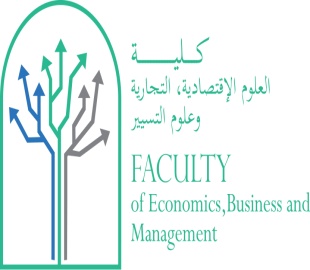 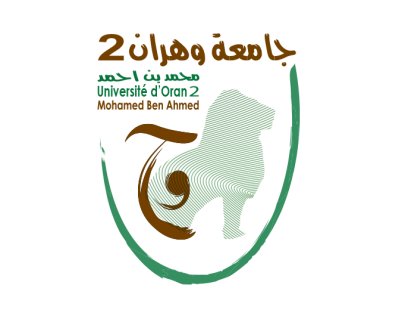 Université d’Oran 2 Mohamed Ben Ahmedكلية العلوم الاقتصادية التجارية و علوم التسييرFaculté des Sciences Economiques, Commerciales et des Sciences de GestionAUTORISATION D’INSCRIPTION A L’UNIVERSITE D’ORAN 2FACULTE DES SCIENCES ECONOMIQUES, COMMERCIALES ET DES SCIENCES DE GESTIONNous soussignons :Nom :………………………………………………………………………………………………………………………………..…………………. Prénom :……………………………………………………………………………………………………………………………………………… Qualité :………………………………………………………………………………………………………………………………………………. Organisme :…………………………………………………………………………………..…………………………………………………….Adresse :……………………………………………………………………………………………………………………………………………...autorise, Madame, Monsieur : Nom :…………………………………………………………………………………………………………………………………………………. Prénom :………………………………………………………………………….………………………………………………………………… Date et lieu naissance :…………/…………/…….………, à……………………………………………………………………….…… a s’inscrire à l’Université d’Oran 2, Faculté des Sciences Economiques, Commerciales et des Sciences de Gestion, en première année master (M1) :Spécialité :…………………………………………………………………………………………..……………………………………………Département : …………………………………………………………………………………………………………………………………À ce titre, l’employé(e) concerné(e) sera libéré(e) durant sa formation universitaire pour se consacrer à ses études. Fait à :…………………………………., le ……../…….../…………..Emargement et Cachet de l’Employeur (Organisme Employeur)